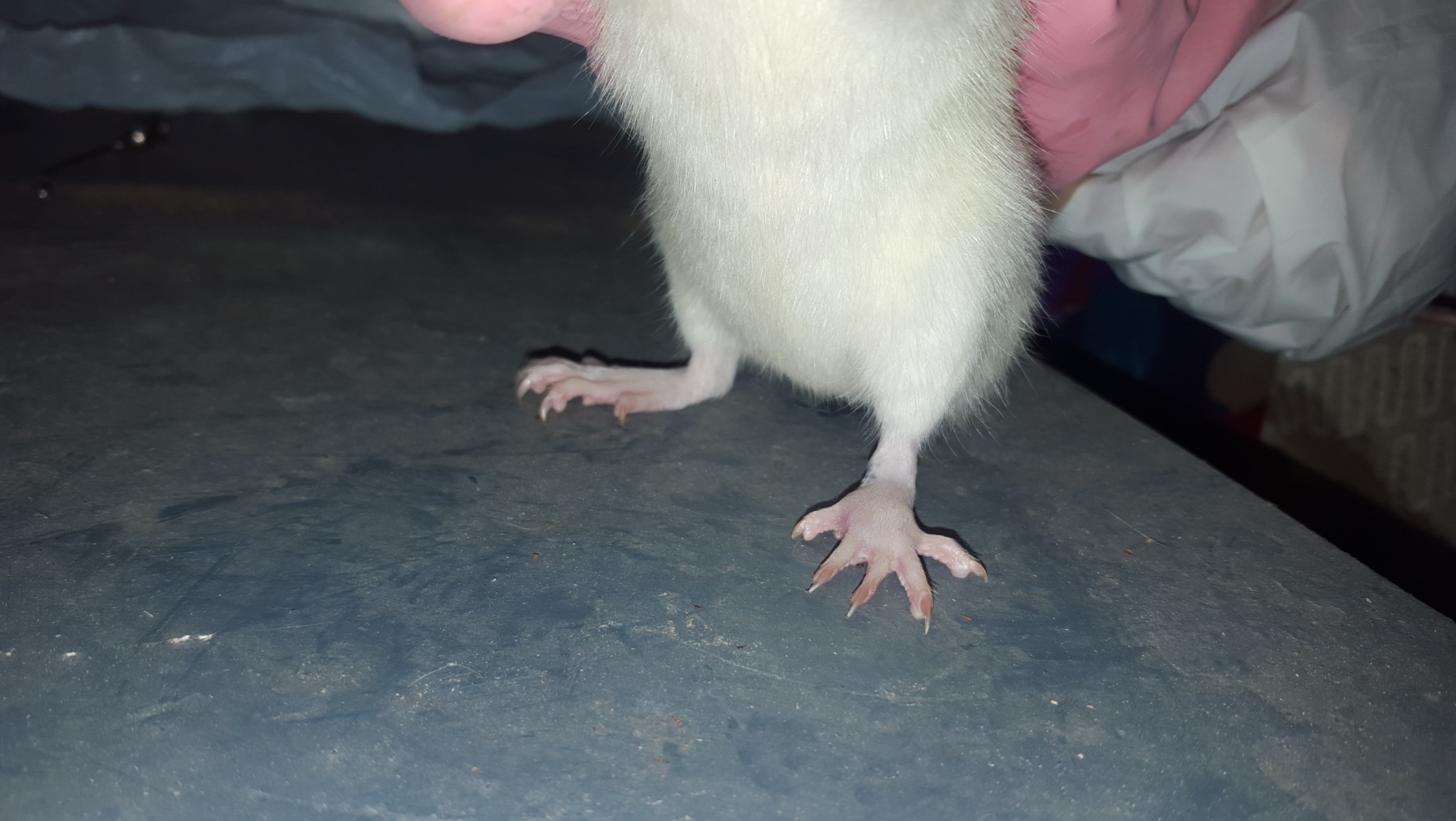 Figure  oedema after carrageenan injection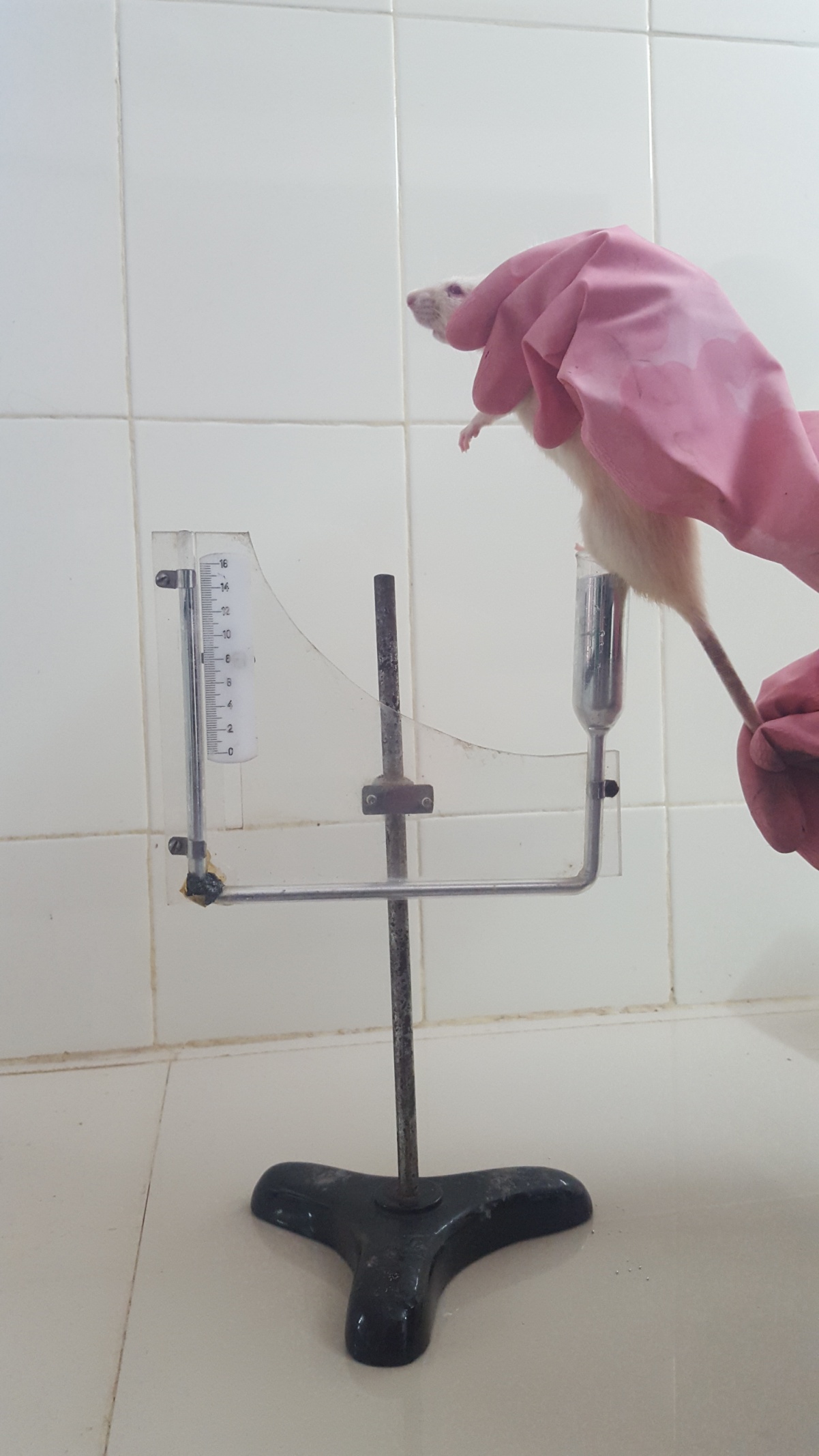 Figure  measurement of pawvolume using Plethismometer